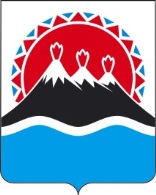  АГЕНТСТВО ПО ВНУТРЕННЕЙ ПОЛИТИКЕ КАМЧАТСКОГО КРАЯПРИКАЗ № -пг. Петропавловск-Камчатский                                      	                  мая 2019 годаНа основании ходатайства Общественного совета при Агентстве по внутренней политике Камчатского края во исполнение пункта 3 части 18 Порядка образования общественных советов при исполнительных органах государственной власти Камчатского края, утвержденного постановлением Правительства Камчатского края от 23.08.2013 № 370-ППРИКАЗЫВАЮ:Внести в приложение к приказу Агентства по внутренней политике Камчатского края от 08.02.2017 № 14-п «Об утверждении нового состава Общественного совета при Агентстве по внутренней политике Камчатского края» изменение, исключив из состава Общественного совета при Агентстве по внутренней политике Камчатского края: Лескова Бориса андреевича.Настоящий приказ вступает в силу через 10 дней после дня его официального опубликования.И.о. руководителя Агентства                                                               В.В. МахиняО внесении изменений в приложение к приказу Агентства по внутренней политике Камчатского края от 08.02.2017 № 14-п «Об утверждении нового состава Общественного совета при Агентстве по внутренней политике Камчатского края» 